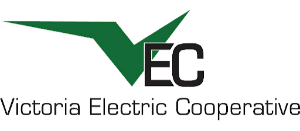 Beat the Peak Thermostat ProgramTerms & ConditionsWelcome to the Beat the Peak Thermostat Program, offered by the Victoria Electric Cooperative, (“VEC”).The Beat the Peak Thermostat Program allows you to take advantage of a program the VEC, including their third-party contractors or agents (any and all of those entities collectively referred to here as “VEC”) offers for adjusting your energy consumption during critical hours to reduce strain on the power grid and save money on Generation & Transmission costs defined by these peak times. Under the program, VEC has the ability to schedule a Beat the Peak event through its third-party vendor, IPKeys Power Partners (hereby referred to as “IPKeys”), prompting your eligible smart thermostat (hereby referred to as your “Thermostat”) to automatically change the temperature setpoint in your home on that day, without any manual intervention by you. You may override this temperature setpoint simply by turning your thermostat to a different temperature or by using the mobile or web application you regularly use with your Thermostat.As a Thermostat owner, you are eligible to participate in the Beat the Peak Thermostat Program if you: Are a valid VEC member with an active electric account in good standing.Have central air conditioning that is controlled by an eligible programable thermostat.Have an active Amazon or Honeywell Home account linked to each eligible thermostat.Have Wi-Fi service connected to the thermostat.VEC will give the member a on-time $100 bill credit for signing up and another $70 bill credit each year when enrolled before June 1st and September 30th of that year for their first enrolled thermostat at an account location as well as participating in the program for the entirety of the annual program without opting out. Members can receive an additional one time $50 bill credit and another $35 bill credit each year when enrolled before June 1st and through September 30th for a second thermostat at a single location per year. All eligible Thermostats installed at your VEC service address will need to be enrolled into the Beat the Peak Thermostat Program separately to receive any applicable credits.Eligible Thermostats:Honeywell Home T9 and T10 Pro Smart ThermostatHoneywell Home T5+ and T6 ThermostatAmazon Smart ThermostatIf VEC changes their terms and conditions under the Beat the Peak Thermostat Program, you may need to accept the new terms.Enrollment in the Beat the Peak Thermostat Program will depend on VEC approving your request for enrollment. You understand that your enrollment request may be declined, or your enrollment terminated, if you do not satisfy eligibility requirements, if the information you submit upon enrollment is not accurate, or for any other reason. Your request for enrollment is voluntary and optional, and you are not required to be enrolled in the VEC Beat the Peak Thermostat Program to use your eligible Thermostat.By enrolling in the Beat the Peak Thermostat Program, you agree that VEC can share information related to your Thermostat as needed to enable, manage your participation in, provide support for, and improve the Beat the Peak Program.You release and hold harmless VEC from any liability, claim, demand, cause of action, damage or expense resulting from your participation in the Beat the Peak Thermostat Program. These terms and conditions become effective when you submit your enrollment request and will continue until your participation is terminated either by yourself or VEC, whichever occurs first. You may cancel your participation in the Beat the Peak Thermostat Program by calling VEC at (361) 573-2428.This institution is an equal opportunity provider and employer.